Resultados generalesSe espera que los alumnos de Matemáticas de 4.º grado sean evaluados en 40 competencias para 8 Elementos Esenciales. El alumno ha dominado 16 competencias durante el año.En general, el dominio de Matemáticas del alumno se encuentra en la segunda de las cuatro categorías de rendimiento: cercano al objetivo. Las competencias específicas que el alumno ha logrado dominar y las que no ha logrado se pueden encontrar en el Perfil de aprendizaje del alumno.en desarrollo	cercano al objetivodentro del objetivo	avanzadoÁreaLos gráficos de barras resumen el porcentaje de competencias que se han dominado por área. Las áreas consisten en grupos de Elementos Esenciales, o estándares de contenido, relacionados entre sí. No todos los alumnos se evalúan para todas las competencias debido a la disponibilidad de contenido en los diferentes niveles para cada estándar. Encontrará más información sobre el dominio del alumno en las competencias por área dentro del Perfil de aprendizaje.M.C1: Sentido numérico: los alumnos demuestran una comprensión cada vez más compleja del sentido numérico.50 %5 de 10 competencias dominadasM.C2: Geometría: los alumnos demuestran un razonamiento espacial cada vez más complejo y la comprensión de los principios geométricos.30 %3 de 10 competencias dominadasPágina 1 de 5Para obtener más información y recursos, visite https://dynamiclearningmaps.org/states.© The University of Kansas. Todos los derechos reservados. Solo con fines educativos. Queda prohibida su utilización con fines comerciales o de otro tipo sin autorización. “Dynamic Learning Maps” es una marca comercial de la Universidad de Kansas.Perfil de rendimiento, continuaciónM.C3: Datos de medición y análisis: los alumnos demuestran una comprensión cada vez más compleja sobre la medición, los datos y los procedimientos analíticos.M.C4: Razonamiento algebraico y funcional: los alumnos resuelven problemas matemáticos cada vez más complejos, mediante el uso productivo del álgebra y las funciones.10 %1 de 10 competencias dominadasPágina 2 de 5 Para obtener más información y recursos, visite https://dynamiclearningmaps.org/states.A continuación, se resume el rendimiento del alumno en relación con los Elementos Esenciales de Matemáticas de 4.o grado. Esta información se basa en todas las pruebas de Dynamic Learning Maps (DLM) que realizó el alumno durante el año escolar 2023-2024. Durante el año escolar 2023-2024, el 4.º grado tuvo 16 Elementos Esenciales en 4 áreas disponibles para la enseñanza. El 4.o grado tuvo un número mínimo requerido para la evaluación de 8 Elementos Esenciales. Se evaluó al alumno en 10 Elementos Esenciales en 4 de las 4 áreas.La demostración del dominio de un nivel durante la evaluación supone el dominio de todos los niveles anteriores en los Elementos Esenciales. Esta tabla describe qué competencias demostró su hijo/a en la evaluación y cómo se comparan esas competencias con las expectativas para el nivel de grado escolar.Niveles dominados este año		No hay evidencia de dominio para este Elemento Esencial		Elemento Esencial no evaluado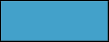 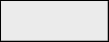 Este informe tiene como objetivo servir como una fuente de evidencia en un proceso de planificación en materia de enseñanza.  Los resultados combinan todas las respuestas de los ítems del año académico completo. Debido a que su hijo/a puede demostrar conocimientos y competencias de manera diferente en distintos entornos, es posible que los resultados de dominio estimados que se muestran aquí no representen completamente lo que su hijo/a sabe y puede hacer.Para obtener más información y recursos, visite https://dynamiclearningmaps.org/states.© The University of Kansas. Todos los derechos reservados. Solo con fines educativos. Queda prohibida su utilización con fines comerciales o de otro tipo sin autorización. “Dynamic Learning Maps” es una marca comercial de la Universidad de Kansas.	Página 3 de 5ÁreaElemento EsencialNivel de dominioNivel de dominioNivel de dominioNivel de dominioNivel de dominioÁreaElemento Esencial1
(Precursor inicial)2
(Precursor distal)3
(Precursor proximal)
4
(Objetivo)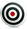 5
(Sucesor)M.C1M.EE.4.NF.1-2Reconocer el concepto de separación y totalidadDividir una forma conocida en dos o más partesDividir una forma conocida en dos o más partes igualesIdentificar un medio y un cuarto en modelos de áreaIdentificar mitades y cuartos en modelos de áreaM.C1M.EE.4.NF.3Reconocer el concepto de separación y totalidadDividir las formas en dos o más partesReconocer las partes de un entero o una unidad; explicar la fracción unitariaReconocer fracciones; reconocer enteros y mitades en un modelo de áreaReconocer un cuarto, múltiples cuartos y mitades en un modelo de áreaM.C1M.EE.4.NBT.2Reconocer la separación; reconocer un conjuntoContar objetos; reconocer el número de objetos como igual o diferenteComparar dos conjuntos hasta 10 mediante el uso de modelosComparar dos números hasta 10 mediante la utilización de símbolosComparar números hasta 100; ordenar númerosM.C1M.EE.4.NBT.3Reconocer conjuntos y el número de objetos en un conjuntoReconocer una unidad; componer/descomponer númerosConocer el valor posicional y relacionarlo con el redondeoRedondear los números a la decena más cercana mediante una recta numéricaRedondear los números enteros a la decena y a la centena más cercanaÁreaElemento EsencialNivel de dominioNivel de dominioNivel de dominioNivel de dominioNivel de dominioÁreaElemento Esencial1
(Precursor inicial)2
(Precursor distal)3
(Precursor proximal)
4
(Objetivo)5
(Sucesor)M.C1M.EE.4.NBT.4Reconocer la separación, el conjunto y el subconjuntoCombinar y dividir conjuntos; contar objetos en un conjuntoSumar y restar con números del 0 al 20Sumar y restar con números hasta 100Resolver problemas verbales de suma o restaM.C2M.EE.4.G.1Reconocer los atributos de un objetoReconocer o nombrar un puntoReconocer líneas y segmentos de rectaReconocer las líneas y segmentos de recta que intersectan y son paralelasReconocer líneas perpendiculares; reconocer segmentos de rectas paralelas en las formasM.C2M.EE.4.MD.5Reconocer los atributos de un objetoReconocer un puntoReconocer líneas, segmentos de recta y semirrectasReconocer ángulosComparar directamente dos ángulosM.C2M.EE.4.MD.6Reconocer atributos; reconocer objetos iguales y diferentesReconocer cantidades iguales o diferentesReconocer cantidades mayores o menoresComparar directamente dos ángulosOrdenar tres o más ángulos mediante la comparación directaM.C2M.EE.4.MD.3Reconocer el concepto de separación; reconocer el concepto de algunosReconocer un espacio cerrado por un límiteExplicar la unidad cuadrada y el áreaCalcular el área contando las unidades cuadradas o casillasResolver problemas verbales sobre el área de los rectángulosM.C3M.EE.4.MD.2.aPrestar atención a una persona u objeto; reconocer diferenciasReconocer los atributos medibles de un objetoReconocer la hora y los minutos en un reloj digital y las dos agujas de un reloj analógicoUtilizar un reloj analógico o digital para decir las horas en puntoDecir la hora al cuarto o media hora más cercanaÁreaElemento EsencialNivel de dominioNivel de dominioNivel de dominioNivel de dominioNivel de dominioÁreaElemento Esencial1
(Precursor inicial)2
(Precursor distal)3
(Precursor proximal)
4
(Objetivo)5
(Sucesor)M.C3M.EE.4.MD.2.bReconocer objetos iguales y diferentesComparar el peso y el volumen de dos objetosMedir el peso y el volumen con unidades informalesMedir masa (onzas/libras) y volumen (tazas) mediante el uso de unidades formalesEstimar la masa (onzas/libras) y el volumen (tazas) mediante el uso de unidades formalesM.C3M.EE.4.MD.2.dPrestar atención a un objeto, persona o tareaReconocer los valores de los atributosReconocer monedas o billetes de dólarReconocer los nombres y valores de las monedas básicasIndicar el valor de una moneda en relación con otra monedaM.C3M.EE.4.MD.4.bOrdenar objetos; clasificar objetosComprender el marco de los gráficos de imágenes y de barrasUtilizar gráficos de barras y de imágenes para responder preguntasInterpretar la información de un gráficoUtilizar gráficos para hacer predicciones y sacar conclusionesM.C4M.EE.4.OA.1-2Reconocer la separación, el conjunto y el subconjuntoCombinar formas y conjuntos; demostrar el concepto de sumaRepresentar la suma repetida con ecuaciones y modelosDemostrar el concepto de multiplicaciónMultiplicar números hasta el 12 por los números del 1 al 5M.C4M.EE.4.OA.3Combinar y dividir conjuntosDemostrar los conceptos de suma y restaHallar la incógnita en ecuaciones de suma y restaResolver problemas verbales de suma y resta hasta 100Resolver problemas verbales de suma y resta en dos pasosM.C4M.EE.4.OA.5Reconocer atributos y ordenar los objetos por parejasReconocer los patrones que se dan en la naturaleza o en la vida diariaIdentificar los patrones de símbolos/imágenes y la(s) unidad(es) central(es)Reconocer la unidad central en un patrón de repeticiónPredecir el siguiente elemento en un patrón de imágenes o símbolos